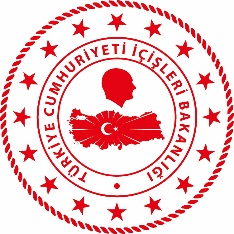 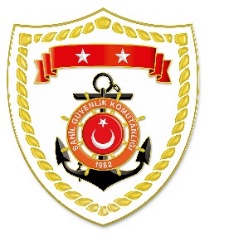 SG Karadeniz Bölge KomutanlığıSG Marmara ve Boğazlar Bölge KomutanlığıSG Ege Deniz Bölge KomutanlığıSG Akdeniz Bölge KomutanlığıS.NUTARİHTESPİTUYGULANAN İDARİ PARA CEZASI MİKTARI (TL)CEZANIN KESİLDİĞİİL/İLÇE-MEVKİİAÇIKLAMA110 Mart 2023Gemiler için su ürünleri ruhsat tezkeresi olmadan su ürünleri avcılığı yapmak16.561RİZE/ÇayeliToplam 2 işlemde 22.189 TL idari para cezası uygulanmıştır.210 Mart 2023Özel teknede ticari amaçlı av aracı bulundurmak 5.628RİZE/ÇayeliToplam 2 işlemde 22.189 TL idari para cezası uygulanmıştır.S.NUTARİHTESPİTUYGULANAN İDARİ PARA CEZASI MİKTARI (TL)CEZANIN KESİLDİĞİİL/İLÇE-MEVKİİAÇIKLAMA110 Mart 2023Yasak sahada trol ile su ürünleri avcılığı yapmak  33.127İSTANBUL/Fatih1 işlemde 33.127 TL idari para cezası uygulanmıştır.S.NUTARİHTESPİTUYGULANAN İDARİ PARA CEZASI MİKTARI (TL)CEZANIN KESİLDİĞİİL/İLÇE-MEVKİİAÇIKLAMA110 Mart 2023Gerçek kişiler için su ürünleri ruhsat tezkeresi olmamak13.248İZMİR/ÇiğliToplam 2 işlemde 16.558 TL idari para cezası uygulanmıştır.210 Mart 2023Gerçek kişiler için su ürünleri ruhsat tezkeresini ibraz edememek3.310İZMİR/ÇiğliToplam 2 işlemde 16.558 TL idari para cezası uygulanmıştır.S.NUTARİHTESPİTUYGULANAN İDARİ PARA CEZASI MİKTARI (TL)CEZANIN KESİLDİĞİİL/İLÇE-MEVKİİAÇIKLAMA110 Mart 2023BAGİS cihazının işler vaziyette olmaması 33.122MERSİN/Silifke1 işlemde 33.122 TL idari para cezası uygulanmıştır.